511903C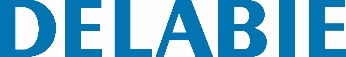 Barra de apoio reta Be-Line antracite, 300 mm Ø 35Referência: 511903C Informação para prescriçãoBarra de apoio reta Be-Line Ø 35, para PMR. Tubo alumínio, entre-eixos 300 mm, espessura 3 mm. Pontos de fixação em alumínio maciço. Utilização como barra de apoio ou de elevação para WC, duche ou banheira. Perfil redondo Ø 35 com pega ergonómica antirrotação para uma ótima preensão. Acabamento alumínio antracite metalizado proporciona um agradável contraste visual com a parede. Superfície homogénea facilita a manutenção e higiene. Espaço entre a barra e a parede de 38 mm : espaço mínimo que interdita a passagem do ante-braço por forma a evitar os riscos de fratura em caso de queda. Fixações ocultas. Fornecido com parafusos em Inox Ø 8 x 70 mm para parede de betão. Testado com peso superior a 200 kg. Peso máximo recomendado do utilizador : 135 kg. Garantia da barra de 10 anos. Marcação CE.